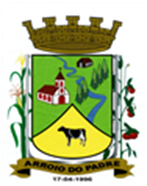 Câmara Municipal de Vereadores de Arroio do PadrePlenário Arno BottermundGabinete da Presidência REDAÇÃO FINAL                                                         PROJETO DE LEI Nº 94, DE 30 DE JUNHO DE 2021.Autoriza o Município de Arroio do Padre a celebrar convênio com o Município de São Sebastião do Cai.Art. 1º A presente Lei autoriza o Município de Arroio do Padre a celebrar convênio com o Município de São Sebastião do Caí para que em regime de cooperação mútua entre os participes realizar o desenvolvimento de ações e serviços de saúde no âmbito SUS – Sistema Único de Saúde, de forma complementar.Art. 2º O convênio a ser celebrado compreenderá a atuação coordenada dos Convenentes para o fornecimento, a administração e aplicação de implantes contraceptivos intradérmicos (subdérmicos) de Implanon NXT® (etonogestrel) do Laboratório Schering – Ploug, prioritariamente em mulheres usuárias de drogas e em vulnerabilidade social.Art. 3º Na execução do Convênio a ser celebrado serão encargos do Município de Arroio do Padre:I – na data de assinatura do convênio, receber a quantia de 20 (vinte) implantes contraceptivos intradérmicos (subdérmico) de Implanon NXT® (etonogestrel do Laboratório Schering – Ploug;II – Selecionar o público-alvo entre a comunidade local;III – avaliar as condições e aplicar os implantes, bem como acompanhar as mulheres que receberem o fármaco;IV – fornecer a necessária infraestrutura a realização dos procedimentos conveniados;V – alimentar constantemente os sistemas de informações do SUS;VI – apresentar até 365 (trezentos e sessenta e cinco) dias após o recebimento dos implantes, relação das mulheres beneficiadas, acompanha de ficha individual de aplicação, a serem enviados para o Município de São Sebastião do Cai.Art. 4º Na execução do convênio a ser celebrado serão ainda de competência do Município de Arroio do Padre;I – esclarecer os pacientes sobre seus direitos e serviços oferecidos;II – participar dos mecanismos de referência/contra referência elaborados pelo gestor local do SUS.Parágrafo Único: A cobrança de valores dos pacientes atendidos através deste convênio, sob qualquer pretexto, constitui falta gravíssima, a ser denunciada aos órgãos competentes para as devidas competências, além daquelas adotadas pelo Município de Arroio do Padre.Art. 5º O convênio terá vigência pelo prazo de um ano, tendo como marco inicial a data de sua assinatura, podendo ser renovado no interesse dos participes por novos prazos.Parágrafo Único: Se um dos convenentes não se interessar pela prorrogação, deverá  comunicar o fato ao outro, com antecedência mínima de 60 (sessenta) dias, por escrito.Art. 6º O convênio poderá ser denunciado pelos convenientes, a qualquer tempo desde que fiquem ressalvadas as atividades em andamento e que não podem ser interrompidos sem prejuízos da saúde da população.Art. 7º Nenhum valor em pecúnia é devido pelo Município de Arroio do Padre para firmar o termo proposto e receber os implantes objeto do convênio.Art. 8º Demais disposições a serem observadas na execução do objetivo proposto serão fixadas no próprio convênio.Art. 9º Esta Lei entra em vigor na data de sua publicação.  Sala de Sessões, 13 de Julho de 2021.Autógrafo                                                                                       ______________________Deoclécio Vinston LermPresidente da Câmara de Vereadores